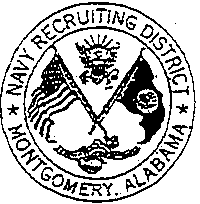 NAVY ROTC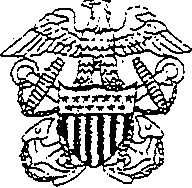 NA VY ROTC SCHOLARSHFP OFFJCE 2400 PRESIDENTS DRIVE, SUITE 250 MONTGOMERY, AL 36l16ROOM & BOARD PROVISIONS FOR FOUR-YEAR NROTC SCHOLARSHIPSNOTE:  This list is intended to be used as a guideline reference for NROTC Scholarship Applicants. No guarantee is madeor implied that these benefits will be granted to the applicant. It is the applicant's responsibility to verify current availability of room and board provisions directly with the desired college or university.College	Unit Code	Phone Number		Benefits 		Boston University	061	(617) 353-2000	Free Room & BoardCarnegie-Mellon University	067	(412) 268-2000	Free Room & Board			(on a case by case basis)Florida A&M University, FL	009	850) 599-3796	Free Room & Board	(HBCU)			(nomination from NROTC unit)George Washington University	063	(202) 994-1000	Free Room & Board			(prior active duty recipients) 			(tech majors eligible for 			stipend of $4000 for room board)College of the Holy Cross	011	(800) 442-2421	Free Room & Board (African-American recipients)Washington State University	012	(509) 335-3564	Free Room & BoardIllinois Institute of Technology	013	(312) 567-3000	Free Room.& Board .Iowa State University	015	(515) 294-4111	$2000/year Room & Board(top 25% incoming freshmen)Jacksonville University	016	(904) 744-3950	Free Room & BoardMaine Maritime Academy	019	(800) 227-8465	Free Room & BoardMarquette University	020	(608) 262-3961	Free Room & BoardMichigan, University of	023	(734) 764-1817	Free Room & Board  			(engineering students, case by case)Mississippi, University of	025 	(662) 915-7211	Free Room (out of state residents)Missouri, University of	026	(573) 882-2456	$1000/year to Free Rm & Bd.  (varies) .New York Maritime College	056	(718) 409-7220	Free Room. & BoardNorwich University	065	(800) 468-6679	Free Room & BoardPrairie View A&M University, TX	038	(409) 857-2310	Free Room & Board	(HBCU)Rensselaer Polytechnic Institute	040	(518) 276-6000	Free Room & BoardRochester, University of	042	(716) 275-6111	Free Room & BoardSan Diego, University of	059	(619) 260-4600	75% Free Room & BoardSavannah State University, GA	043	(800)  788-0478 	Free Room & Board  	(HBCU)Southern California; University of 	045	(213) 746-1879	$2500/year Room & BoardSouthern University and A&M, LA 	046	(225) 771-2430	Free Room & Board 	(HBCU)Louisiana State University	046	(225) 388-1175	Free Room & BoardTulane University	049	(504) 865-5000	Free Room & Board